HUBUNGAN PERSEPSI PESERTA BPJS KESEHATAN TENTANG JAMINAN KESEHATAN DENGAN RASA AMAN PEGAWAI PT. PINDAD (PERSERO) DI JALAN JENDRAL GATOT SUBROTO KOTA BANDUNGSkripsiDiajukan Untuk Memenuhi Salah Satu SyaratDalam Menempuh Ujian Program Strata Satu (S1)Pada Jurusan Kesejahteraan SosialDisusun Oleh :
  Andri Didin Haerudin                                                                                                   122020049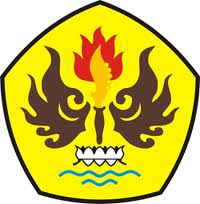 FAKULTAS ILMU SOSIAL DAN POLITIKUNIVERSITAS PASUNDANILMU KESEJAHTERAAN SOSIALBANDUNG2016